Westworth United Churchan Affirming Ministry located on the lands ofTreaty One Territory and the homeland of the Red River Métis NationJune 9th, 20242nd after PentecostWe Gather to WorshipWelcomeLand AcknowledgmentCall to Worship From deep soil comes bold and daring growth.From the seeds of our past will come fresh new growth.	Piano Side: We come today to marvel at what has been 		harvested and prepare for what will come.	Pulpit Side: We come to celebrate where we are and where we 		have been. We come rejoicing with our ancestors in faith 		across generations:The Methodists, Congregationalists, and Presbyterians.The Evangelical Brethren, and Local Union Churches.,And our full communion partners across this world:The Presbyterian Church in the Republic of Korea,The United Church of Christ,The United Church of Christ in the Philippines, And the Christian Church (Disciples of Christ).	All: We give thanks to God for the blessings of past, present	and future, and dare to plant the seeds of faith anew!Opening PrayerHymn VU 820   Make a Joyful NoisePrayer Seeking Reconciliation	…Let us make room for love.Gracious God, allow the fields of our hearts and lives to be gardens of your new hope and love. All of this we pray, in Jesus’ name. Amen.Words of Assurance	Thanks be to God! Amen.Sung Response MV 85   Take O Take Me as I AmThe Peace of ChristCelebrating CommunionWe Hear the WordScripture: Psalm 33 (use refrain VU760)Give thanks to the Holy One, you who love God,For this is what you were created to do!		Praise the Holy One with voice and song,		With stringed instruments, 		let our songs ring out loud and clear!		R 	A new song to our God proclaim, from age to age rejoice!For God’s words are trustworthy and true, The Holy One is always faithful.She loves justice and righteousness!		All Creation sings of his unfailing love.		Creator spoke and the heavens were made,		Galaxies and nebulas were the breath of their mouth.		They gathered the seas as into a jar,		And the depths were gathered as grain in a storehouse.May all Creation revere God through our living,And all people honour her with their hearts, minds and deeds.	R 	A new song to our God proclaim, from age to age rejoice!For Creator spoke, and the world came to be!You called forth, and Creation blossomed.The nations may plan, but you laugh – 		Your plans are what last forever,		The purposes of your heart are planted 		within each generation.Blessed are those who follow the ways of God,	The children who share life as your chosen family.	R 	A new song to our God proclaim, from age to age rejoice!For you, O God, are our hope, help and home!	In your love, our hearts rejoice,	And in your future, we place our trust.	May your blessing rest upon us, O God,	Even as we hope in you.	R 	A new song to our God proclaim, from age to age rejoice!Hear what the Spirit is saying to the Church.	   Thanks be to God.Scripture: John 12: 20-28Hear what the Gospel is saying to the Church.	Thanks be to God.Special Music    Amazing Grace    		           trad. arr. Jay AlthouseSermon Hymn VU 331   The Church’s One Foundation We Respond to the WordOffering InvitationSpecial Music   A Simple Song	                                          Leonard BernsteinOffertory VU 541   Praise God from Whom All Blessings FlowOffering DedicationPrayers For the Church Hymn VU 420   Go to the WorldBenedictionSung Amen VU 970   AmenPostlude   Flute Piece 		           William HineReader: Dorcas Windsor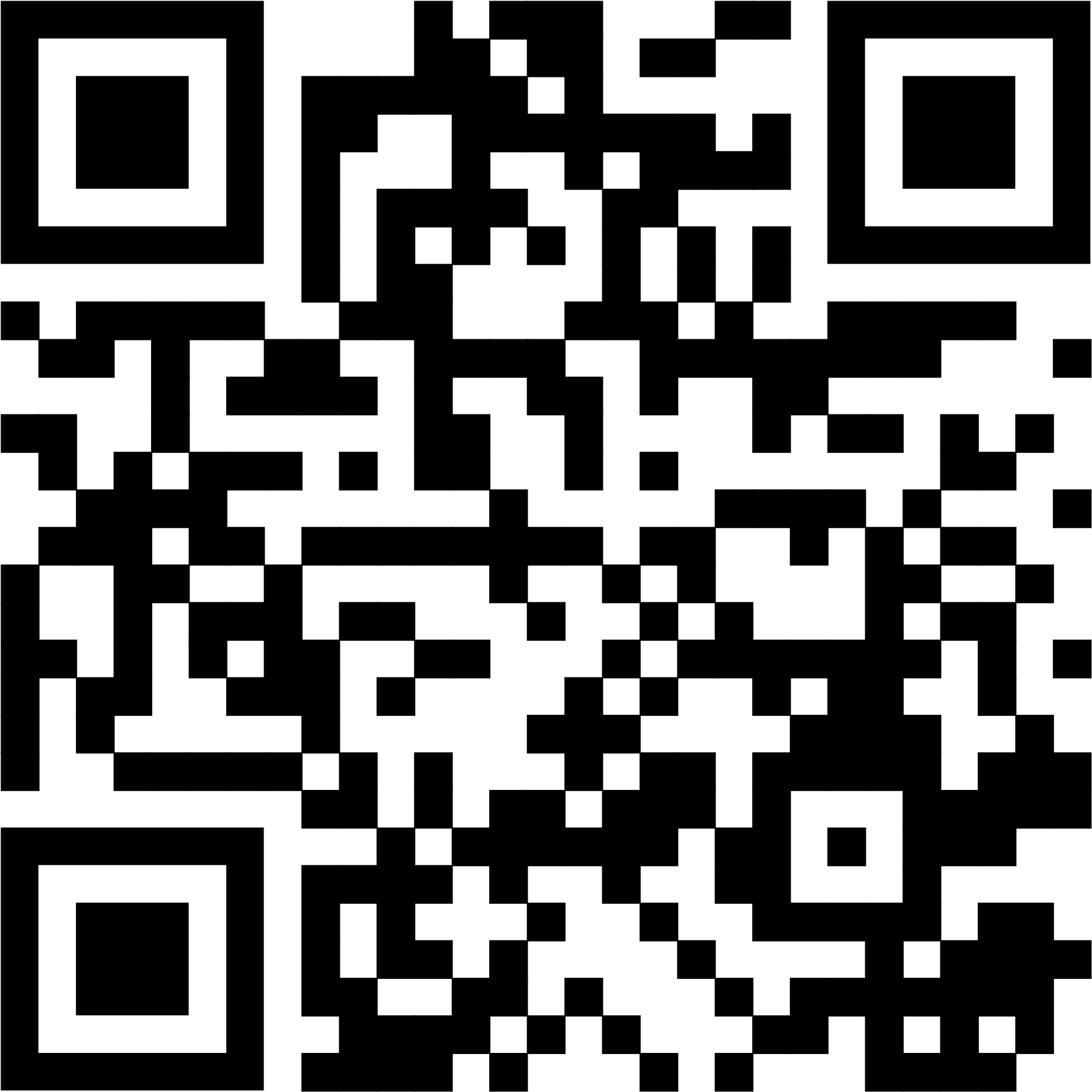 Communion Servers: Glenn Aitchison, Tannis Hewitt, Cathy Beynon, Ruth WiwcharSoloist: Evan Glazier, Alice MacGregor, Dariyan DubikPianist: Megan DufratDirector of Music: Valdine AndersonCoordinator of Children, Youth & Families: Katie AndersonMinister: Tricia Gerhard                                         QR Code for Westworth donations